Special provisions in examinations – form for invigilators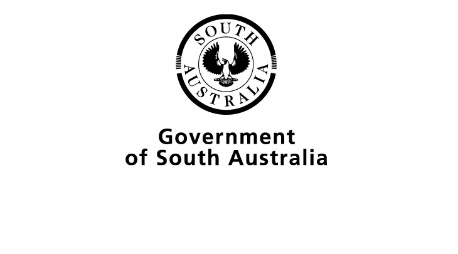 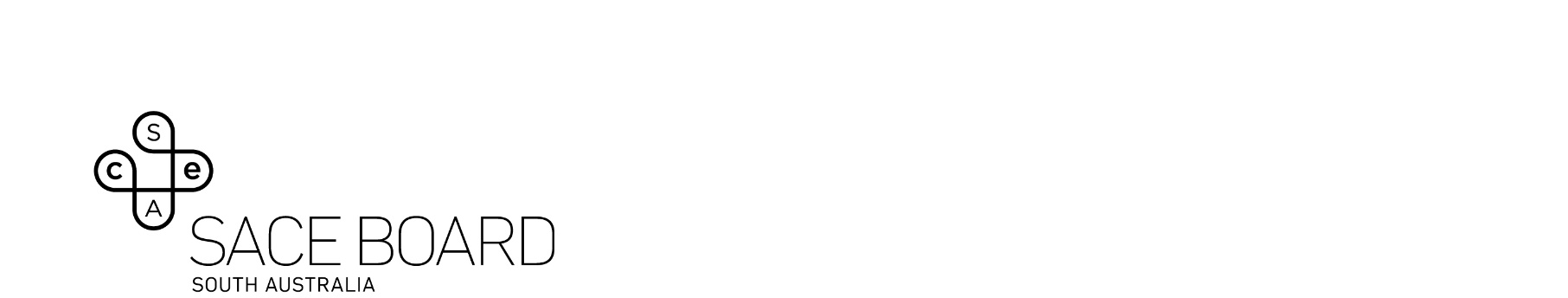 (school use only)SACE Coordinators should provide invigilators with the appropriate ‘instructions sheets’, which can be downloaded from the Special provisions website.Invigilators should refer to the relevant instruction sheet, e.g. ‘Use of supervised rest breaks in exams’, or ‘Use of a scribe in examinations’.Special provisions for the examination have been approved for the students listed below:Schools can adapt this form to suit their needs.Subject:Date of examination:SACE registration no.Student name(first, last)Special provision(s) approvedComments123456FJoe Smith10 minutes extra time.Supervised rest breaks as needed.Student did not use the extra time.Student took 1 x 5 minute rest break.Refer to the instructions ‘Use of supervised rest breaks in exams’.